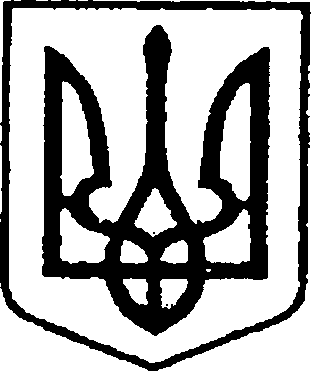 УКРАЇНАЧЕРНІГІВСЬКА ОБЛАСТЬМІСТО НІЖИНМ І С Ь К И Й  Г О Л О В А  Р О З П О Р Я Д Ж Е Н Н Явід 06 липня 2021 року		              м. Ніжин	                                          №189Про проведення службового розслідуванняВідповідно до статей 42, 59, 73 Закону України «Про місцеве самоврядування в Україні», Порядку проведення службового розслідування стосовно осіб, уповноважених на виконання функцій держави або місцевого самоврядування, затвердженого постановою Кабінету Міністрів України                від 13.06.2000 року №950 (зі змінами), Регламенту виконавчого комітету Ніжинської міської ради Чернігівської області VІІІ скликання, затвердженого рішенням Ніжинської міської ради Чернігівської області від 24.12.2020 року №27-4/2020, скарги Коллє Ф.Ф. від 25.06.2021 року (вх. №01.1-15/6-1194), 
з метою встановлення можливих фактів невиконання або неналежного виконання директором Ніжинського міського центру соціальних служб для сім'ї, дітей та молоді Кучеровською Н.М. службових обов’язків:1. Створити комісію для проведення службового розслідування 
та затвердити її персональний склад: 1.1. Салогуб Валерій Володимирович, керуючий справами виконавчого комітету Ніжинської міської ради – голова комісії;1.2. Кучер Людмила Сергіївна, начальник сектора з питань кадрової політики відділу юридично-кадрового забезпечення апарату виконавчого комітету Ніжинської міської ради – секретар комісії; 1.3. Кулініч Валентина Михайлівна, начальник управління праці та соціального захисту населення Ніжинської міської ради – член комісії;1.4. Єрофєєва Лариса Григорівна, начальник сектора профілактики правопорушень серед дітей служби у справах дітей виконавчого комітету Ніжинської міської ради – член комісії;1.5. Шпак Костянтин Володимирович, головний спеціаліст сектору з питань претензійно-позовної роботи та запобігання корупції відділу юридично-кадрового забезпечення апарату виконавчого комітету Ніжинської міської ради – член комісії.Підстава: лист Ніжинської окружної прокурату від 29.06.2021 року №2366ВИХ-21, скарга Коллє Ф.Ф. від 25.06.2021 року б/н.2. Датою початку службового розслідування вважати 07 липня 
2021 року.3. Датою закінчення службового розслідування вважати 06 серпня 
2021 року.4. Комісії з проведення службового розслідування забезпечити повне, всебічне та об’єктивне проведення службового розслідування. 5. Салогубу В.В., керуючому справами виконавчого комітету Ніжинської міської ради, голові комісії, надати міському голові 
до 09.08.2021 року акт за результатами службового розслідування із зазначенням обґрунтованих пропозицій щодо усунення порушень у разі їх виявлення та притягнення у разі необхідності винних осіб до відповідальності відповідно до вимог чинного законодавства.6. Контроль за виконанням цього розпорядження залишаю за собою.Міський голова                                                                      Олександр КОДОЛА